UNIVERSIDAD NACIONAL JOSE FAUSTINO SANCHEZ CARRION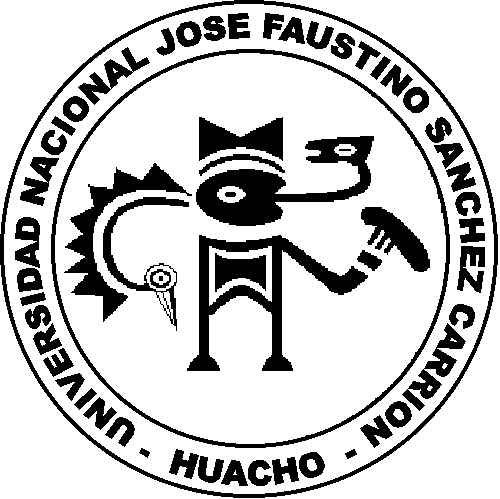 FACULTAD DE CIENCIAS EMPRESARIALESESCUELA ACADEMICO PROFESIONAL EN GESTION DE TURISMO Y HOTELERIA SÍLABOMATEMATICA DATOS GENERALES:Código			              : 41101Escuela Académico Profesional    : Gestión en Turismo  y HoteleríaDepartamento Académico	: Administración y GestiónCiclo				: I                 Sección  “B”Créditos			: 4Plan de Estudios			:  3Condición			: ObligatorioHoras semanales		: 05 horas semanales; 03 de Teoría, 02 de PrácticaPre - requisito			: Ninguno Semestre Académico		: 2014-IIDocente			: Ing. Bernal Valladares Carlos EnriqueColegiatura			: Registro CIP N° 158628Correo electrónico		: carurotsu@hotmail.comSUMILLA:Lógica Matemática. Teoría de conjuntos: operaciones con conjuntos. Números reales, axiomas y leyes, relaciones de orden. Intervalos, inecuaciones de primer y segundo grado, inecuaciones fraccionarias con radicales, valor absoluto, Relaciones y FuncionesMETODOLOGIA DE ENSEÑANZA       ObjetivosObjetivos Generalesa) Dotar al estudiante de una sólida formación matemática, con dominio y aplicación de los conceptos básicos y la generación de una filosofía académico cuantitativa del mundo físico y abstracto vinculado con su carrera profesional.b) Comprender y valorar la relevancia de la ciencia matemática para el razonamiento lógico, análisis, abstracción y generalización de casos y problemas que deberá trabajar en su formación personal, social y profesional. Objetivos EspecíficosFormalizar, enunciados del lenguaje común, en el lenguaje lógico                             b)  Aplicar  los algoritmos matemáticos para plantear y solucionar problemas  referidos a la lógica proposicional.        c)  Conocer los diferentes tipos de conjuntos,  realizar comparaciones, operaciones y demostraciones entre conjuntos.      d)  Utilizar  las leyes del álgebra en la solución de ejercicios  y problemas  referidos a  ecuaciones, inecuaciones lineales y cuadráticas, así como de valor absoluto.                       e)  Describe y gráfica los diferentes tipos de relaciones,  estableciendo  diferencias entre relaciones y funciones...Estrategias metodológicasEl desarrollo del curso se basa en clases magistrales con dinámica interactiva de los factores de clase profesor-tema-alumno, con exposición teórica y demostración práctica; y permanente evaluación, trabajos prácticos y de investigación para consolidar la teoría.Medios y materiales de enseñanzaMedios: Exposición oral, proyecciones con equipo multimedia, uso del ordenador.Materiales: Separatas, formatos de trabajo.CONTENIDO TEMÁTICO Y CRONOGRAMAMETODOLOGÍA DE EVALUACIONDe acuerdo con las normas vigentes de la institución, se considera:Evaluación teórico práctico 1 (Examen escrito y oral):	40%Evaluación teórico práctico 2 (Examen escrito y oral):	40%Trabajo académico:					20%BIBLIOGRAFIA      1. EDUARDO ESPINOZA R. “Matemática Básica”  (Teoría y problemas)       . GALDOS. “Matemáticas Galdós” (Teoría y Problemas)3. RUFINO MOYA C. “Matemática Básica” (teoría y problemas)4. BUDNICK,F. “Matemática Aplicada a CC.SS Administración”5. R. FIGUEROAG. “Matemática Básica I”.6. P. SUPPRES S.  “Introducción Lógico Matemático”.7. SEYMOR LIPSCHUZT  “Matemática Básica”.8. MOISES LAZARO C  “Lógica y Teoría de Conjuntos”.                                                                                                            Huacho, Setiembre del 2014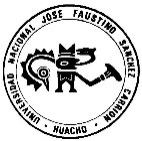 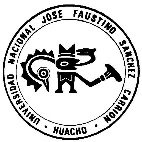 NºNOMBRE DE LA UNIDADCRONOGRAMACRONOGRAMAFECHACONTENIDO TEMÁTICOCódigo de Fuente BibliográficaNºNOMBRE DE LA UNIDADSemanasSesionesFECHACONTENIDO TEMÁTICOCódigo de Fuente BibliográficaNºNOMBRE DE LA UNIDADSemanasSesionesFECHACONTENIDO TEMÁTICOCódigo de Fuente Bibliográfica01INTRODUCCIÓN A 010110-09-14Conectivos lógicos y proposiciones simples y compuestas1-5-701INTRODUCCIÓN A 010212-09-14Conectivos lógicos y proposiciones simples y compuestas1-5-701INTRODUCCIÓN A 020317-09-14Proposiciones lógicas compuestas y tablas de verdad, Esquemas moleculares.01INTRODUCCIÓN A 020419-09-14Proposiciones lógicas compuestas y tablas de verdad, Esquemas moleculares.01INTRODUCCIÓN A 030524-09-14Tautológicas, contingencias, contradicciónEquivalencia e Implicación lógica,01INTRODUCCIÓN A 030626-09-14Tautológicas, contingencias, contradicciónEquivalencia e Implicación lógica,01INTRODUCCIÓN A 040701-10-14Cuantificadores lógicos (existencial y universal), Inferencia y Leyes lógicas .01INTRODUCCIÓN A 040803-10-14Cuantificadores lógicos (existencial y universal), Inferencia y Leyes lógicas .02TEORÍA DE CONJUNTOS050908-10-14Conjuntos, determinación, conjuntos numéricos, conjuntos especiales: Conjunto vacío, unitario, finito e infinito, universal1-4-702TEORÍA DE CONJUNTOS051010-10-14Conjuntos, determinación, conjuntos numéricos, conjuntos especiales: Conjunto vacío, unitario, finito e infinito, universal1-4-702TEORÍA DE CONJUNTOS061115-10-14Inclusión de conjuntos, conjuntos comparables, disjuntos. Conjunto Potencia.02TEORÍA DE CONJUNTOS061217-10-14Inclusión de conjuntos, conjuntos comparables, disjuntos. Conjunto Potencia.02TEORÍA DE CONJUNTOS071322-10-14Operaciones con conjuntos, numero de elementos o cardinal de un conjunto. Propiedades.02TEORÍA DE CONJUNTOS071424-10-14Operaciones con conjuntos, numero de elementos o cardinal de un conjunto. Propiedades.02TEORÍA DE CONJUNTOS081529-10-14PRIMER EXAMEN PARCIAL02TEORÍA DE CONJUNTOS081631-10-14PRIMER EXAMEN PARCIAL03SISTEMA DE LOS NÚMEROS REALES091705-11-14Axiomas de los números reales, teoría de exponentes2-4-603SISTEMA DE LOS NÚMEROS REALES091807-11-14Axiomas de los números reales, teoría de exponentes2-4-603SISTEMA DE LOS NÚMEROS REALES101912-11-14Ecuaciones lineales y cuadráticas, propiedades de las raíces de la ecuación cuadrática.03SISTEMA DE LOS NÚMEROS REALES102014-11-14Ecuaciones lineales y cuadráticas, propiedades de las raíces de la ecuación cuadrática.03SISTEMA DE LOS NÚMEROS REALES112119-11-14Intervalos operaciones con intervalos, Inecuaciones lineales y cuadráticas, Valor absoluto.03SISTEMA DE LOS NÚMEROS REALES112221-11-14Intervalos operaciones con intervalos, Inecuaciones lineales y cuadráticas, Valor absoluto.03SISTEMA DE LOS NÚMEROS REALES122326-11-14Mayor entero del número real, propiedades03SISTEMA DE LOS NÚMEROS REALES122428-11-14Mayor entero del número real, propiedades04RELACIONES Y FUNCIONES132503-12-14Par ordenado, Producto Cartesiano, Propiedades1-2-4-604RELACIONES Y FUNCIONES132605-12-14Par ordenado, Producto Cartesiano, Propiedades1-2-4-604RELACIONES Y FUNCIONES142710-12-14Relación, definición, dominio y rango, definición de función, clases de funciones.04RELACIONES Y FUNCIONES142812-12-14Relación, definición, dominio y rango, definición de función, clases de funciones.04RELACIONES Y FUNCIONES152917-12-14Operaciones con funciones: suma, producto y cociente04RELACIONES Y FUNCIONES153019-12-14Operaciones con funciones: suma, producto y cociente04RELACIONES Y FUNCIONES163124-12-14Composición de funciones. Función inversa.04RELACIONES Y FUNCIONES163226-12-14Composición de funciones. Función inversa.04RELACIONES Y FUNCIONES173331-12-14Evaluación Final.Evaluación Sustitutorio